Von Pixel und FarbeWas sind Pixel? Die Farbgruppen, welche in einem Bild vorkommen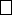  Raster, welche auf die Bilder gelegt werden Die kleinstmöglichen BildpunkteWelche Rolle spielen die Pixel? Sie entscheiden, wie gut die Auflösung ist Sie teilen die Bilder in kleine Kästchen ein Sie können aus einem Schwarzweiss-Bild ein farbiges Bild machenWelchen Nachteil hat eine gute Auflösung? Es braucht mehr Speicherplatz Die Bilder können nicht mehr schwarzweiss gefärbt werden Kleine Bilder können nicht mehr vergrössert werdenWas ist der Nachteil bei einer schlechten Auflösung? Die Farben sind matt Die Bilder sind verschwommen Die Farbe Grau gibt es nichtWelchen Einfluss hat die Farbtiefe auf die Datengrösse des Bildes.  Desto weniger Farben, desto grösser wird die Datei, weil grössere Mengen der einzelnen Farben benötigt werden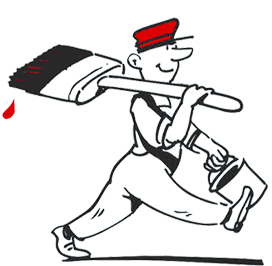  Es hat keinen Einfluss Bei hoher Farbtiefe benötigt das Bild mehr Speicherplatz Von Pixel und FarbeWas sind Pixel? Die Farbgruppen, welche in einem Bild vorkommen Raster, welche auf die Bilder gelegt werden Die kleinstmöglichen BildpunkteWelche Rolle spielen die Pixel?	Sie entscheiden, wie gut die Auflösung ist Sie teilen die Bilder in kleine Kästchen ein Sie können aus einem Schwarzweiss-Bild ein farbiges Bild machenWelchen Nachteil hat eine gute Auflösung? 	Es braucht mehr Speicherplatz Die Bilder können nicht mehr schwarzweiss gefärbt werden Kleine Bilder können nicht mehr vergrössert werdenWas ist der Nachteil bei einer schlechten Auflösung? Die Farben sind matt 	Die Bilder sind verschwommen Die Farbe Grau gibt es nichtWelchen Einfluss hat die Farbtiefe auf die Datengrösse des Bildes.  Desto weniger Farben, desto grösser wird die Datei, weil grössere Mengen der einzelnen Farben benötigt werden Es hat keinen Einfluss 	Bei hoher Farbtiefe benötigt das Bild mehr Speicherplatz